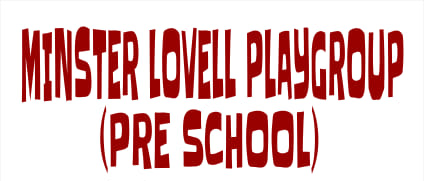 Hello Parents and Care Givers,Thank you all for your continued support. The children have settled well into the new term and are enjoying our activities and routines. They have been particularly loving our Bear themed books! Please remember that staff will always make themselves available to talk to you and are
very keen to hear about your child’s interests. Special moments can be shared using our “Wow Moment” sheets which we have available in Playgroup so please ask if you need some. We would like to remind all children to bring a labelled drinks bottle with water each day. 
Dates for your diary:- Week commencing Monday 17th October Book Week Children are invited to bring in a favourite book from home each day this week to share
with us. Wednesday 2nd November at 9am A photographer from Tempest will be visiting Playgroup to take individual portraits. You are welcome to attend if this is not your child’s usual day. We do ask, if this is not your child’s usual day, that you stay with your child whilst they have their photo taken so they are ready to leave once it’s taken. Monday 7th NovemberOur Annual General Meeting We invite all parents to attend at 7pm. We appreciate your support and remind you that we need a Committee of parents in order to continue. Please speak to Vicki if you are interested in taking on a role in our Committee or are interested in being a non post holder.
The AGM is also a great opportunity to find out how our Playgroup is run.
Take a look at our website for further information about becoming a Committee member. Minster Lovell Playgroup Committee InfoWeek commencing Monday 7th NovemberOur Kindness Week We thought it would be lovely if each child could donate (via us) to the local Food Bank. Items can include pasta, pasta sauces, tinned items such as pies, fruit, potatoes, carrots, tomatoes, baked beans, gravy granules, stock cubes, porridge oats, hot chocolate, jam, peanut butter, cooking oil, instant coffee and cleaning products. There will be a box in the playground for the children to place their donations.Week commencing Monday 14th NovemberWe will be participating in World Nursery Rhyme Week. Friday 16th December – 11.00am Our Christmas Recital Parents will be invited into Playgroup for the children to perform a small recital. This will also be an opportunity to look at your child’s learning journey with them. More details to follow.Tuesday 20th December – Last day of term. Please note that we break up at 12 noon. 
Reminders:-Every Friday, we post a weekly round up on our Facebook page.Our website has lots of information, including our latest newsletters, Term dates, Ofsted’s telephone number, and copies of important policies.Finally:-With the change in weather, please dress your child in plenty of layers on colder days. It will also be useful if they can bring some slippers or indoor shoes to change into. Can we also remind you to make sure you keep to the footpath when walking through the school car park and to hold your child’s hand at all times. Thank you for all your support, it is greatly appreciated.Staff and Committee Members September 2022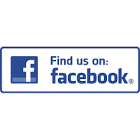 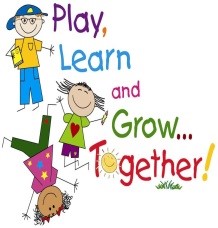 